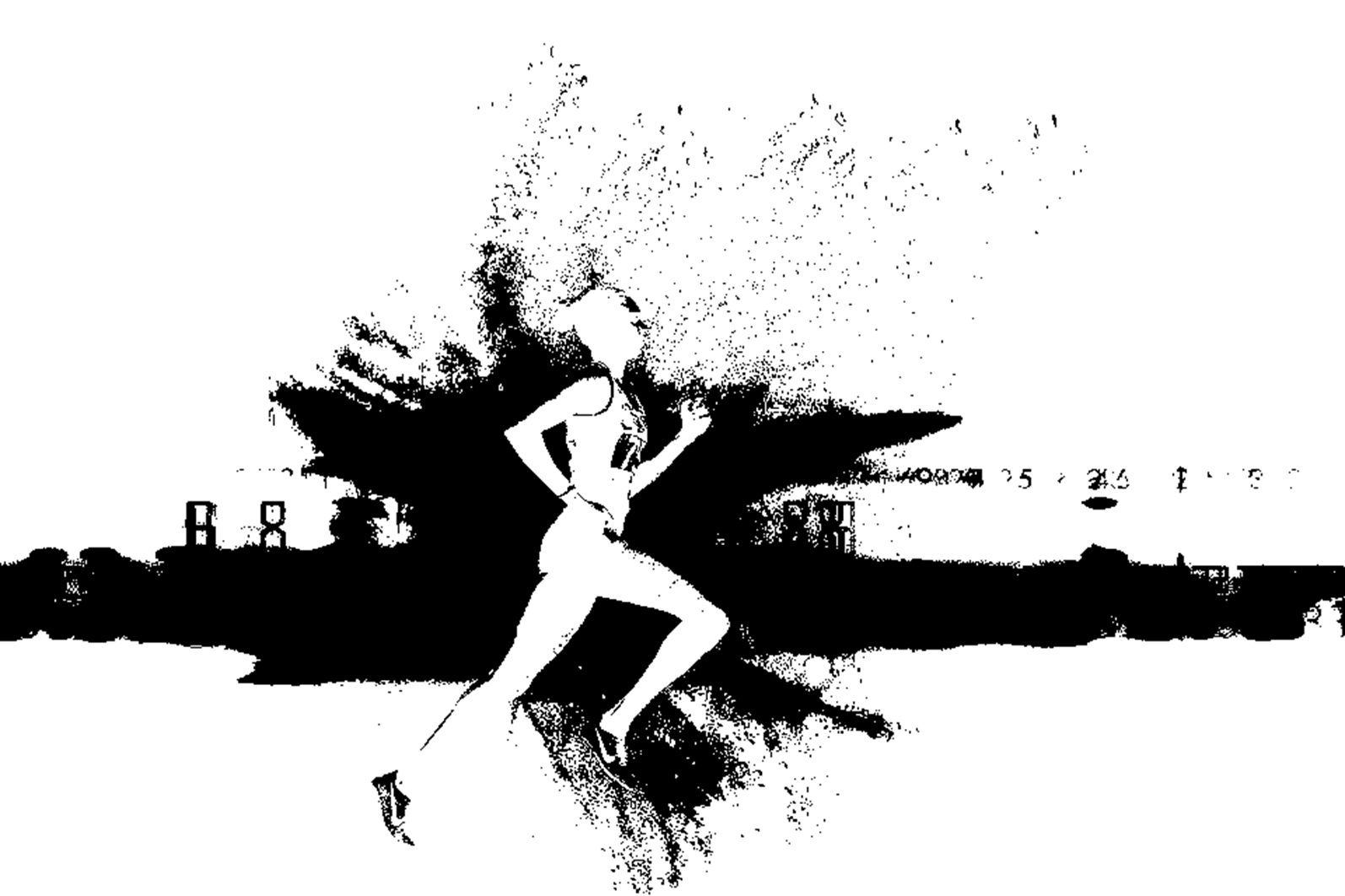 «Vorname» «Name»«Verein»erreichte bei derBWLA Street Speed-Challenge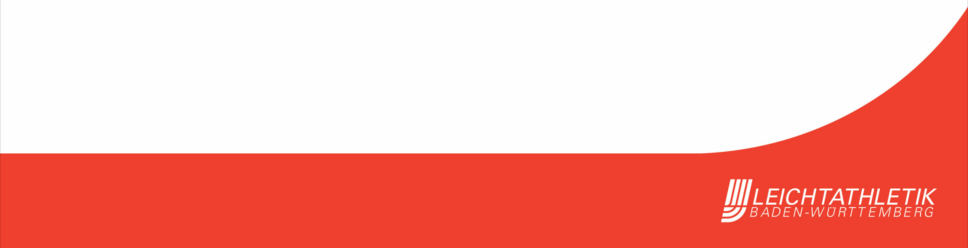 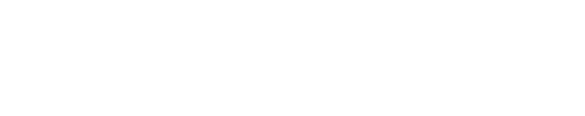 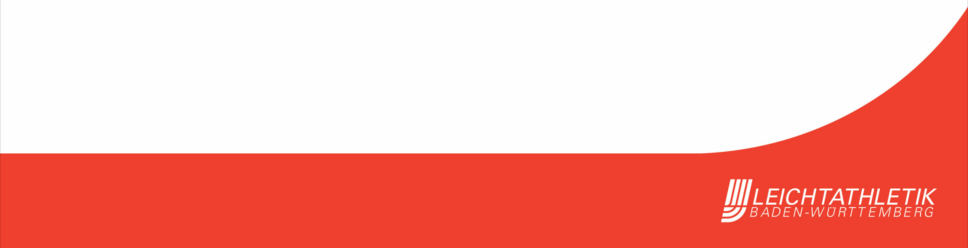 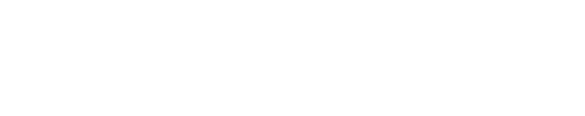 in der Altersklasse «AK» den«Platz». PlatzStuttgart, 25. April 2021